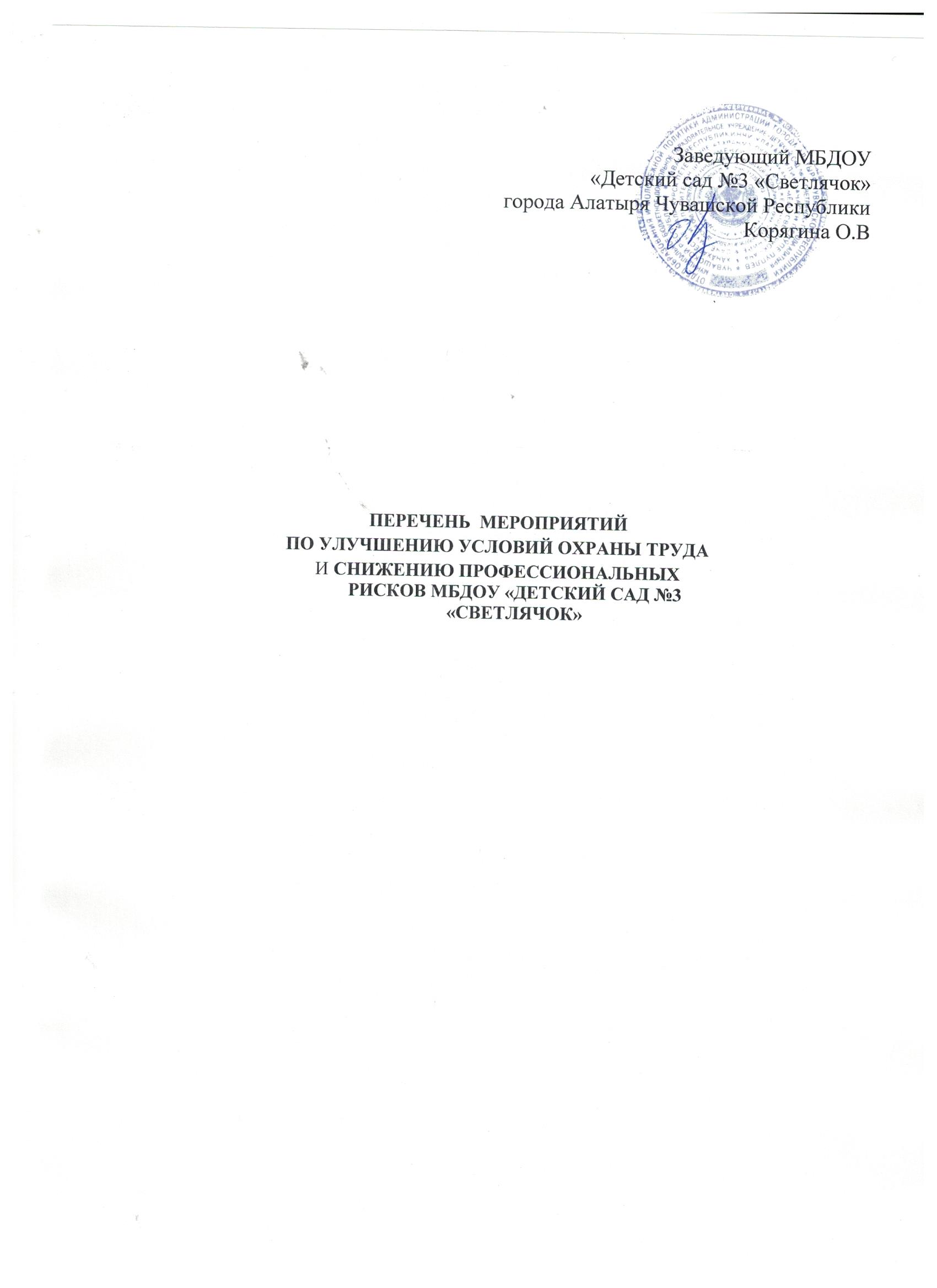 Мероприятия, направленные на повышение уровня знаний работников в области охраны трудаМероприятиеМероприятиеСрок проведенияСрок проведенияОтветственныеОтветственные1. Мероприятия, направленные на улучшение условий труда работников1. Мероприятия, направленные на улучшение условий труда работников1. Мероприятия, направленные на улучшение условий труда работников1. Мероприятия, направленные на улучшение условий труда работников1. Мероприятия, направленные на улучшение условий труда работников1. Мероприятия, направленные на улучшение условий труда работниковПриобретение недостающих средствПриобретение недостающих средствАпрель Апрель ЗавхозЗавхозиндивидуальной защиты работников ииндивидуальной защиты работников ипроведение необходимой модернизациипроведение необходимой модернизациитекущих СИЗтекущих СИЗОрганизация хранения средствОрганизация хранения средствАпрель Апрель ЗавхозЗавхозиндивидуальной защиты всех типовиндивидуальной защиты всех типовПриобретение новых электролампПриобретение новых электролампМай Май ЗавхозЗавхоз(энергосберегающего типа) и(энергосберегающего типа) имодернизация текущих в целяхмодернизация текущих в целяхобеспечения на предприятииобеспечения на предприятиидостаточного уровня освещениядостаточного уровня освещенияПроведение инструктажей по охранеПроведение инструктажей по охранеПо мереПо мереЗаведующий Заведующий труда:труда:необходимостинеобходимости-вводный инструктаж;-вводный инструктаж;-первичный инструктаж на рабочем-первичный инструктаж на рабочемместе;месте;-повторный;-повторный;-целевой-целевойСовершенствование уголка по охранеСовершенствование уголка по охранеСентябрь-октябрьСентябрь-октябрьЗаведующий Заведующий труда, обновление информации,труда, обновление информации,ЗавхозЗавхозплакатов и наглядных пособий поплакатов и наглядных пособий поохране труда.охране труда.охране труда.охране труда.Проведение общего техническогоПроведение общего техническогоИюнь-июльИюнь-июльЗаведующий Заведующий осмотра здания и сооружений МДОУ сосмотра здания и сооружений МДОУ сЗавхозЗавхозсоставлением актовсоставлением актовПроведение осмотра спортивногоПроведение осмотра спортивногоИюнь Июнь Заведующий Заведующий оборудования, инвентаря в групповыхоборудования, инвентаря в групповыхЗавхозЗавхозячейках и на прогулочных площадкахячейках и на прогулочных площадкахПроведение инструктажей и обученияПо графикуЗаведующий по охране трудаОбеспечение новых сотрудниковПо мере заключенияЗаведующий инструкциями по охране трудатрудовых договоровс новымисотрудникамиОбучение сотрудников навыкамПо требованиюЗаведующий.оказания первой помощи принештатных ситуацияхПроведение учебных тренировок на2 раза в годЗаведующий случай эвакуации из зданияЗавхозРегулярная поверка рабочих мест сПостоянноЗаведующий.целью контроля за соблюдениемЗавхозработниками правил техникибезопасности, норм охраны труда ипожарной безопасностиРегулярная проверка комплектностиПостоянноЗавхозсредств пожаротушения, содержания исостояния путей эвакуации3. Мероприятия, направленные на улучшение здоровья сотрудников3. Мероприятия, направленные на улучшение здоровья сотрудников3. Мероприятия, направленные на улучшение здоровья сотрудниковПроведение обязательных      Май-июньЗаведующийпредварительных и периодическихмедицинских осмотров (обследований)работниковОбновление содержания аптечек первойПо мереМедицинская сестрамедицинской помощинеобходимости4. Прочие мероприятияОбеспечение бесперебойногоВ течении всегоЗавхозфункционирования системы пожарнойпериода реализациибезопасности в МБДОУпланаОсуществление производственногоВ течении всегоЗаведующий контроляпериода реализациипланаПодготовка и проведение мероприятийИюнь-Июль Заведующий по приемки МБДОУ к новому учебномуЗавхозгодуОрганизация мероприятий поСентябрь-октябрьЗаведующий подготовки к отопительному сезону.ЗавхозВыполнение мероприятий попо мереЗаведующий устранению недостатков понеобходимостиЗавхозпредписаниям органов надзораПроведение испытаний и измеренийИюнь Заведующий параметров безопасностиЗавхозэлектрооборудования